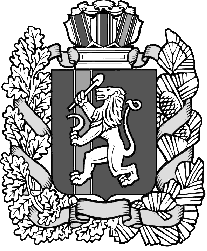 Дзержинский сельский Совет депутатовДзержинского района Красноярского краяРЕШЕНИЕс. Дзержинское05.11.2020                                                                                                № 2-17рО передаче осуществления части полномочий органов местного  самоуправления  поселения органам местного самоуправления муниципального района по формированию и утверждению краткосрочных планов реализации региональной программы капитального ремонта общего имущества в многоквартирных домах В соответствии с Федеральным законом от 06.10.2003 № 131 - ФЗ «Об общих принципах организации местного самоуправления в Российской Федерации», постановлением Правительства Красноярского края от 29.10.2014 № 511-п «Об утверждении Порядка формирования и утверждения краткосрочных планов реализации региональной программы капитального ремонта общего имущества в многоквартирных домах, ст. 22 Устава муниципального образования Дзержинского сельсовета, Дзержинский сельский Совет депутатов РЕШИЛ:       1. Муниципальному образованию Дзержинский сельсовет передать муниципальному образованию Дзержинский район полномочия по формированию и утверждению краткосрочных планов реализации региональной программы капитального ремонта общего имущества в многоквартирных домах, расположенных на территории Дзержинского сельсовета на срок с 01.01.2021 по 31.12.2025 года. 2.  Администрации Дзержинского сельсовета заключить соглашение о передаче части полномочий с администрацией Дзержинского района Красноярского края согласно п.1 настоящего решения.       3. Опубликовать настоящее решение в газете «Дзержинец».       4. Решение вступает в законную силу в день, следующий за днем его официального опубликования. Председатель сельского Совета депутатов                                                                             Ю.Л. СамусеваГлава сельсовета                                                                             А.И. Сонич                                              